Temat: Powtórzenie wiadomości z działu: PotęgiSpróbuj rozwiązać poniższe zadania. Z zadaniami, z którymi będziesz miał kłopoty proszę o kontakt telefoniczny, przez Messengera lub maila.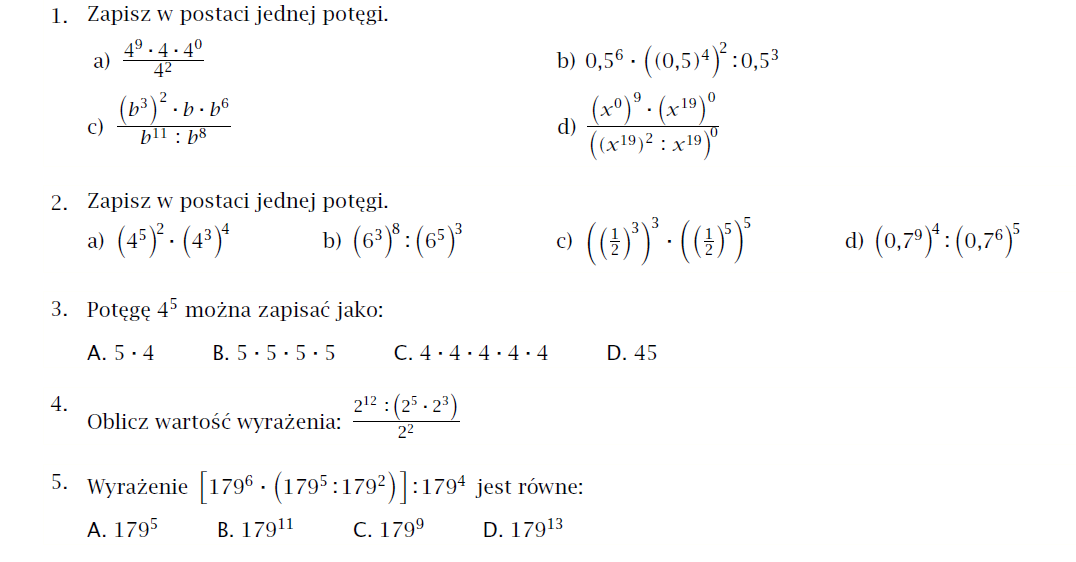 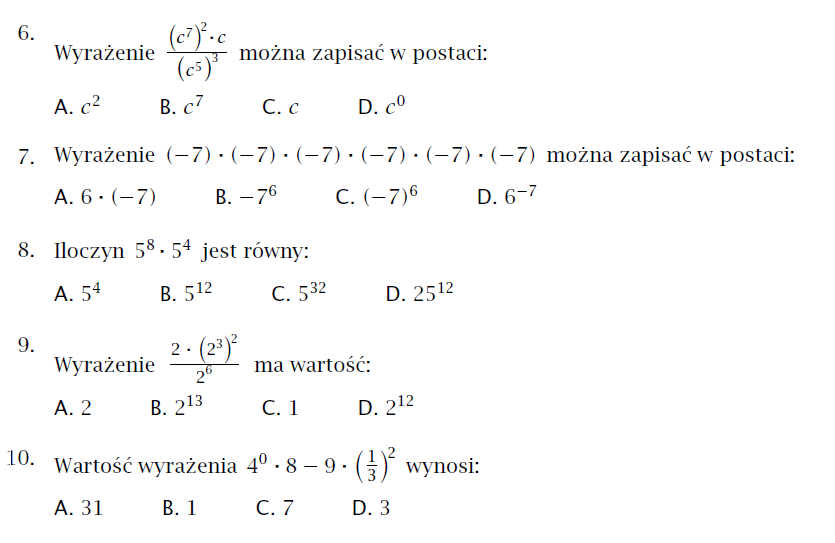 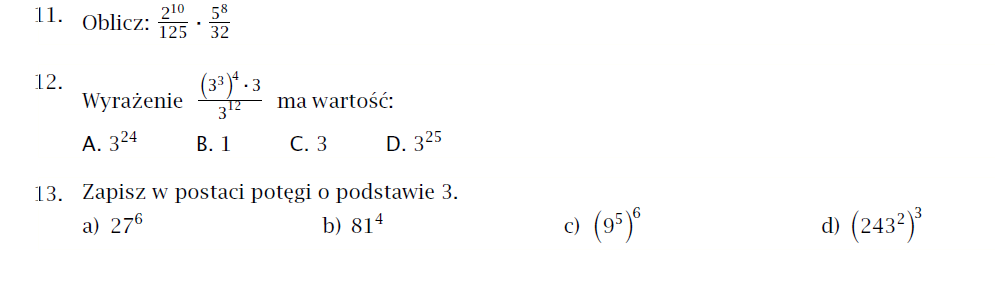 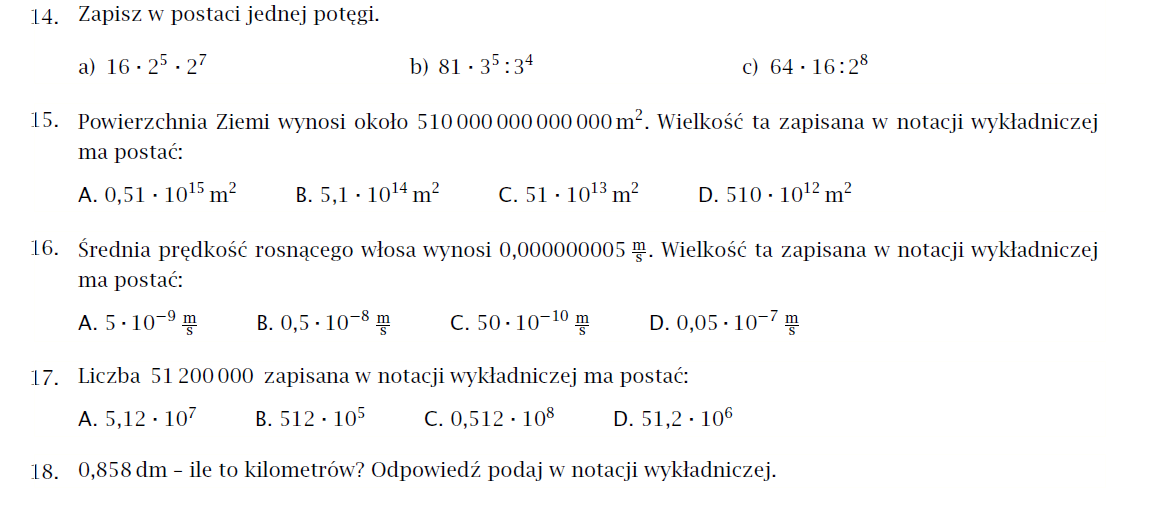 